         РЕСПУБЛИКА  ИНГУШЕТИЯ                                  ГIАЛГIАЙ РЕСПУБЛИКА  ГОСУДАРСТВЕННОЕ УПРАВЛЕНИЕ АВТОМОБИЛЬНЫХ ДОРОГ РЕСПУБЛИКИ ИНГУШЕТИЯ(ГУ «ИНГУШАВТОДОР») ПРИКАЗ ______________ 							№____ г. МагасОб утверждении должностных регламентов В соответствии со статьей 47 Федерального закона от 27 июля 2004 года №79-ФЗ «О государственной гражданской службе Российской Федерации» и с целью повышения профессионализма, компетентности гражданских служащих и эффективности отбора кадров, поступающих на гражданскую службу,                       п р и к а з ы в а ю:Утвердить должностные регламенты  государственных гражданских служащих, замещающих должности государственной  гражданской службы в ГУ «Ингушавтодор», приведенные в соответствие с примерным должностным регламентом, утвержденным приказом ГУ «Ингушавтодор»  от 27.12.2017 г. №98.Главному специалисту Горчхановой М.М. обеспечить своевременное ознакомление государственных гражданских служащих ГУ «Ингушавтодор»   с утвержденными должностными регламентами.Начальник		    						Б. А. Хаматханов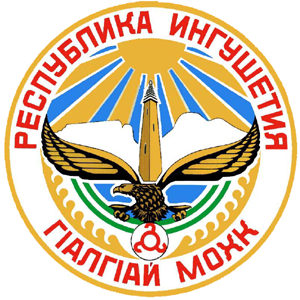 